25.01.2023    259-01-03-12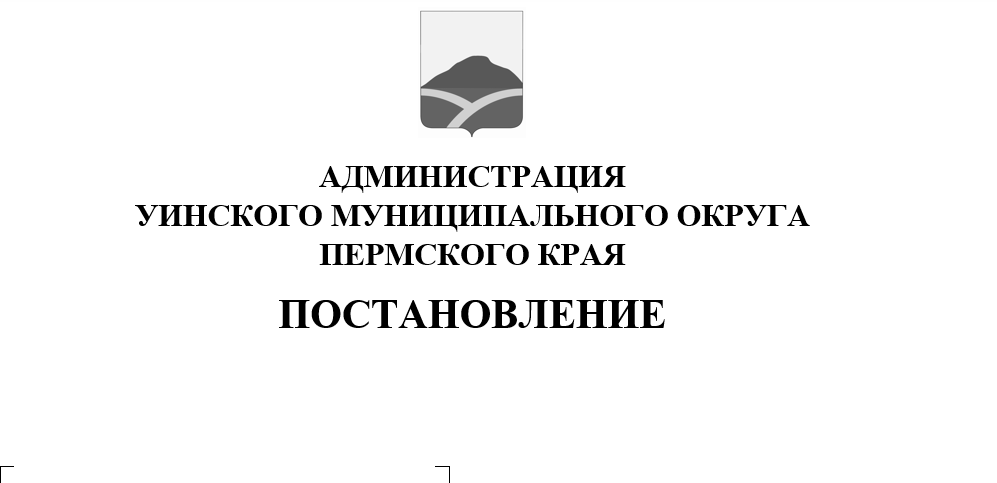 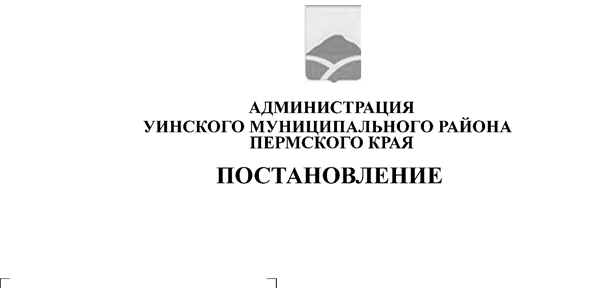 Руководствуясь федеральными законами от 06.10. 2003  № 131-ФЗ «Об общих принципах организации местного самоуправления в Российской Федерации», от 06.03.2006 № 35-ФЗ «О противодействии терроризму» от 25.07.2002 № 114-ФЗ «О противодействии экстремистской деятельности», администрация Уинского муниципального округаПОСТАНОВЛЯЕТ:	1. Утвердить план  реализации на территории  Уинского муниципального округа Пермского края мероприятий «Комплексного плана  противодействия идеологии терроризма  в Российской Федерации на 2019-2023 годы»  на 2023 год, согласно приложению к настоящему постановлению.2. Считать утратившим силу постановление администрации Уинского муниципального района от 03.06.2022  № 259-01-03-187 «Об утверждении плана  реализации на территории  Уинского муниципального округа мероприятий «Комплексного плана  противодействия идеологии терроризма  в Российской Федерации на 2019-2023 годы»  на 2022 год.3. Настоящее постановление вступает в силу со дня его официальногообнародования и подлежит размещению на официальном сайте администрации Уинского муниципального округа (https://uinsk.ru/).4. Контроль над исполнением настоящего постановления оставляю за собой.Врип главы муниципального  округа –главы администрации Уинскогомуниципального округа                                                                Ю.А.МатыноваПриложение к постановлениюадминистрации Уинскогомуниципального округаот                   №План реализации 
на территории Уинского муниципального округа Пермского края мероприятий «Комплексного плана противодействия идеологии терроризма в Российской Федерации на 2019-2023 годы» на 2023 год.								№№ п/пМероприятия по противодействию идеологии терроризма(нумерация указана в соответствии с Комплексным планом)Срок исполненияИсполнители мероприятияПрофилактическая работа с лицами, подверженными воздействию идеологии терроризма, а также подпавшими под ее влияниеПрофилактическая работа с лицами, подверженными воздействию идеологии терроризма, а также подпавшими под ее влияниеПрофилактическая работа с лицами, подверженными воздействию идеологии терроризма, а также подпавшими под ее влияниеВ целях предупреждения вовлечения в террористическую деятельность лиц, подверженных воздействию идеологии терроризма, а также подпавших под ее влияние:В целях предупреждения вовлечения в террористическую деятельность лиц, подверженных воздействию идеологии терроризма, а также подпавших под ее влияние:В целях предупреждения вовлечения в террористическую деятельность лиц, подверженных воздействию идеологии терроризма, а также подпавших под ее влияние:Мероприятия по исполнению пункта 1.1. Комплексного плана:Мероприятия по исполнению пункта 1.1. Комплексного плана:Мероприятия по исполнению пункта 1.1. Комплексного плана:Осуществить мероприятия по социальной поддержке, реабилитации и социальной реинтеграции лиц, отбывших наказание за совершение преступлений террористического характера, оказанию содействия в трудоустройстве, получении медицинской помощи, оформлении (восстановлении) документов и т.д.до 15.12.2023, доклад о промежуточных результатах  до 20.06.2023Отдел по Уинскому муниципальному округу МТУ №4 Министерства социального развития Пермского края во взаимодействии с отделением МВД России по Уинскому муниципальному округу, администрация Уинского муниципального округаМероприятия по исполнению пункта 1.3. Комплексного плана:Мероприятия по исполнению пункта 1.3. Комплексного плана:Мероприятия по исполнению пункта 1.3. Комплексного плана:Провести с лицами, отбывающими наказание за совершение преступлений террористического характера, 
в том числе не связанное с лишением свободы, индивидуальные профилактические беседы с привлечением представителей религиозных и общественных организаций, психологов, в ходе которых разъяснять указанным лицам их моральную и правовую ответственность перед обществом, государством, социальные и правовые последствия террористической деятельностидо 15.12.2023, доклад о промежуточных результатах до 20.06.2023Администрация Уинского муниципального округаМероприятия по исполнению пункта 1.4. Комплексного плана:Мероприятия по исполнению пункта 1.4. Комплексного плана:Мероприятия по исполнению пункта 1.4. Комплексного плана:Провести с членами семей лиц, причастных 
к террористической деятельности (действующих, осужденных, нейтрализованных), в том числе возвратившихся из стран с повышенной террористической активностью, беседы по разъяснению норм законодательства Российской Федерации, устанавливающих ответственность за участие и содействие террористической деятельностидо 15.12.2023доклад о промежуточных результатах  до 20.06.2023Отдел по Уинскому муниципальному округу МТУ №4 Министерства социального развития Пермского края, отделение МВД России по Уинскому муниципальному округу , администрация Уинского муниципального округаОказать членам семей лиц, причастных 
к террористической деятельности (действующих, осужденных, нейтрализованных), в том числе возвратившихся из странс повышенной террористической активностью, социальную, психологическую и правовую помощьс привлечением представителей религиозных и общественных организаций, психологовдо 15.12.2023доклад о промежуточных результатах  до 20.06.2023Отдел по Уинскому муниципальному округу МТУ №4 Министерства социального развития Пермского края, администрация Уинского муниципального округаМероприятия по исполнению пункта 1.5. Комплексного плана:Мероприятия по исполнению пункта 1.5. Комплексного плана:Мероприятия по исполнению пункта 1.5. Комплексного плана:Организовать работу по доведению лицам, прибывающим из стран с повышенной террористической активностью для временного проживания и осуществления трудовой деятельности на территории Пермского края, норм законодательства Российской Федерации, устанавливающих ответственность за участие и содействие террористической деятельности, разжигание социальной, расовой, национальной и религиозной розни, создание и участие в деятельности общественных объединений, цели или действия которых направлены на насильственное изменение основ конституционного строя России с привлечением работодателей, представителей религиозных и общественных организацийдо 15.12.2023,доклад о промежуточных результатах до 20.06.2023Отделение МВД России по Уинскому муниципальному округу, администрация Уинского муниципального округаПровести встречи с лидерами и представителями национальных общественных объединений с целью получения информации о негативных процессах, происходящих в этнической среде, возможных идеологах и радикальных организациях, вовлекающих в совершение правонарушений террористической направленностидо 15.12.2023,доклад о промежуточных результатах  до 20.06.2023Администрация Уинского муниципального округаЗадействовать на системной основе межконфессиональные, межнациональные советы и мусульманское духовенство для проведения мониторинга обстановки в миграционной среде, уделив особое внимание местам компактного проживания иностранцев и отправления религиозного культадо 15.12.2023,доклад о промежуточных результатах  до 20.06.2023Администрация Уинского муниципального округаМероприятия по исполнению пункта 1.6. Комплексного плана:Мероприятия по исполнению пункта 1.6. Комплексного плана:Мероприятия по исполнению пункта 1.6. Комплексного плана:Провести с лицами, прибывающими в Уинский муниципальный округ
из стран с повышенной террористической активностью для обучения, на базе образовательных организаций высшего и среднего профессионального образования мероприятий (в том числе при участии представителей религиозных и общественных организаций, психологов) индивидуальные или групповые беседы по доведению норм законодательства, устанавливающих ответственность за участие и содействие террористической деятельности, разжигание социальной, расовой, национальной и религиозной розни, создание и участие в деятельности общественных объединений, цели и действия которых направлены на насильственное изменение основ конституционного строя Россиидо 15.12.2023,доклад о промежуточных результатах  до 20.06.2023Управление образования администрации округа,Управление культуры, спорта и молодежной политики, администрации округаАдминистрация Уинского муниципального округаМероприятия по исполнению пункта 1.7. Комплексного плана:Мероприятия по исполнению пункта 1.7. Комплексного плана:Мероприятия по исполнению пункта 1.7. Комплексного плана:Организовать работу по изучению лицами, получившими религиозное образование за рубежом и имеющими намерения заниматься религиозной деятельностью на территории Пермского края, норм законодательства Российской Федерации, устанавливающих ответственность за участие и содействие террористической деятельности, традиционных российских духовно-нравственныхценностей и современной религиозной ситуации в регионе пребываниядо 15.12.2023, доклад о промежуточных результатах  до 20.06. 2023Администрация Уинского муниципального округаМероприятия по исполнению пункта 1.8. Комплексного плана:Мероприятия по исполнению пункта 1.8. Комплексного плана:Мероприятия по исполнению пункта 1.8. Комплексного плана:Провести с молодежью и подростками профилактические мероприятия в форме индивидуальных (групповых) бесед по формированию стойкого неприятия идеологии терроризма и привитию традиционных российских духовно-нравственных ценностей с привлечением к указанной работе представителей религиозных, общественных и спортивных организаций, психологовдо 15.12.2023, доклад о промежуточных результатах  до 20.06.2023Управление образования администрации округа,Управление культуры, спорта и молодежной политики, администрации округа, администрация Уинского муниципального округаПровести с лицами из числа молодежи, состоящей на профилактическом учете и (или) находящимися под административным надзором в территориальных органах МВД России по Пермскому краю на районном уровне в связи с причастностью к совершению правонарушений в сфере общественной безопасности, профилактических мероприятий в форме индивидуальных (групповых) бесед по формированию стойкого неприятия идеологии терроризма и привитию традиционных российских духовно-нравственных ценностей с привлечением к указанной работе представителей религиозных, общественных и спортивных организаций, психологов.до 15.12.2023, доклад о промежуточных результатах  до 20.06.2023Отдел по Уинскому муниципальному округу МТУ №4 Министерства социального развития Пермского края, отделение МВД России по Уинскому муниципальному округу , Управление образования администрации округа,Управление культуры, спорта и молодежной политики, администрации округаадминистрация Уинского муниципального округа2.Меры по формированию у населения Уинского муниципального округа антитеррористического сознания2.Меры по формированию у населения Уинского муниципального округа антитеррористического сознания2.Меры по формированию у населения Уинского муниципального округа антитеррористического сознанияВ целях развития у населения, прежде всего, у молодежи, активной гражданской позиции, направленной на неприятие идеологии терроризма:В целях развития у населения, прежде всего, у молодежи, активной гражданской позиции, направленной на неприятие идеологии терроризма:В целях развития у населения, прежде всего, у молодежи, активной гражданской позиции, направленной на неприятие идеологии терроризма:Мероприятия по исполнению пункта 2.1. Комплексного плана:Мероприятия по исполнению пункта 2.1. Комплексного плана:Мероприятия по исполнению пункта 2.1. Комплексного плана:Провести общественно-политические, культурные и спортивные мероприятия, посвященные Дню солидарности в борьбе с терроризмом (3 сентября) с привлечением видных федеральных и региональных политических деятелей, авторитетных представителей общественных и религиозных организаций, науки, культуры и спорта, сотрудников правоохранительных органовс 01.08.2023 по30.09.2023Управление образования администрации округа,Управление культуры, спорта и молодежной политики, администрации округа, администрация Уинского муниципального округаОсветить в муниципальных средствах массой информации, а также в сети «Интернет» мероприятия, посвященные Дню солидарности в борьбе с терроризмомс 01.08.2023
по 30.09.2023Управление образования администрации округа,Управление культуры, спорта и молодежной политики, администрации округа, администрация Уинского муниципального округаВ целях снижения уязвимости молодежи от воздействия идеологии терроризма:В целях снижения уязвимости молодежи от воздействия идеологии терроризма:В целях снижения уязвимости молодежи от воздействия идеологии терроризма:Мероприятия по исполнению подпункта 2.2.1. пункта 2.2. Комплексного плана:Мероприятия по исполнению подпункта 2.2.1. пункта 2.2. Комплексного плана:Мероприятия по исполнению подпункта 2.2.1. пункта 2.2. Комплексного плана:Провести на базе образовательных организаций (в том числе с участием представителей религиозных и общественных организаций, деятелей культуры и искусства) воспитательные и культурно-просветительские мероприятия, направленные на развитие у детей и молодежи неприятия идеологии терроризма и привитие им традиционных российских духовно-нравственных ценностейдо 15.12.2023, доклад о промежуточных результатах  до 20.06.2023Управление образования администрации округа,Управление культуры, спорта и молодежной политики, администрации округа, администрация Уинского муниципального округаСоздать информационные ресурсы в сфере профилактики терроризма для обучающихся, молодежных и студенческих общественных объединений, общественных организаций, представляющих интересы детей и молодежи; педагогов, психологов; использовать их при проведении мероприятий по профилактике терроризма и в образовательном процесседо 15.12.2023, доклад о промежуточных результатах  до 20.06.2023Управление образования администрации округа,Управление культуры, спорта и молодежной политики, администрации округа, администрация Уинского муниципального округаПривлечь молодежь и студентов образовательных организаций высшего и среднего профессионального образования к участию в мероприятиях по информационному противодействию терроризму в социальных сетях, блогах, форумахдо 15.12.2023, доклад о промежуточных результатах  до 20.06.2023Управление образования администрации округа,Управление культуры, спорта и молодежной политики, администрации округа, администрация Уинского муниципального округаМероприятия по исполнению подпункта 2.2.2. пункта 2.2. КППИТ РФ:Мероприятия по исполнению подпункта 2.2.2. пункта 2.2. КППИТ РФ:Мероприятия по исполнению подпункта 2.2.2. пункта 2.2. КППИТ РФ:В рамках всероссийских и региональных молодежных форумов организовывать с привлечением лидеров общественного мненияпроведение тематических мероприятий по вопросам предупреждения распространения идеологии терроризма среди молодежидо 15.12.2023, доклад о промежуточных результатах  до 20.06.2023Управление образования администрации округа,Управление культуры, спорта и молодежной политики, администрации округа, администрация Уинского муниципального округаОрганизовать демонстрацию кинофильмов (видеороликов), выступлений коллективов народного творчества, показ спектаклей, проведение выставок, круглых столов, семинаров по антитеррористической тематике, направленных на духовное и патриотическое воспитание подростков и молодежи,деловые игры и тренинги с учетом профессиональной ориентации студенческой молодежидо 15.12.2023, доклад о промежуточных результатах  до 20.06.2023Управление образования администрации округа,Управление культуры, спорта и молодежной политики, администрации округа, администрация Уинского муниципального округаМероприятия по исполнению подпункта 2.2.3. пункта 2.2. Комплексного плана:Мероприятия по исполнению подпункта 2.2.3. пункта 2.2. Комплексного плана:Мероприятия по исполнению подпункта 2.2.3. пункта 2.2. Комплексного плана:Организовать внедрение в практическую деятельность общественных организаций и движений, представляющих интересы молодежи, в том числе военно-патриотических молодежных и детских объединений, информационные и методические материалы по развитию у детей и молодежи неприятия идеологии терроризма и по привитию традиционных российских духовно-нравственных ценностей. Обеспечить поддержку их деятельности в субъектах Российской Федерациидо 15.12.2023, доклад о промежуточных результатах  до 20.06.2023Управление образования администрации округа,Управление культуры, спорта и молодежной политики, администрации округа, администрация Уинского муниципального округаМероприятия по исполнению подпункта 2.3.2. пункта 2.3. КППИТ РФ:Мероприятия по исполнению подпункта 2.3.2. пункта 2.3. КППИТ РФ:Мероприятия по исполнению подпункта 2.3.2. пункта 2.3. КППИТ РФ:В целях предотвращения использования религиозного фактора в распространении идеологии терроризма:В целях предотвращения использования религиозного фактора в распространении идеологии терроризма:В целях предотвращения использования религиозного фактора в распространении идеологии терроризма:Провести встречи (круглые столы, форумы, конференции) с руководителями (представителями) религиозных организаций (групп) по вопросам совершенствования форм и методов профилактической работы по противодействию распространению идеологии терроризма и радикальных религиозных теченийсреди верующихдо 20.06.2023, до 15.12.2023Администрация Уинского муниципального округа3. Совершенствование мер информационно-пропагандистского характера и защиты информационного пространства от идеологии терроризма3. Совершенствование мер информационно-пропагандистского характера и защиты информационного пространства от идеологии терроризма3. Совершенствование мер информационно-пропагандистского характера и защиты информационного пространства от идеологии терроризмаВ целях совершенствования информационно-пропагандистских мер, направленных на противодействие идеологии терроризма:В целях совершенствования информационно-пропагандистских мер, направленных на противодействие идеологии терроризма:В целях совершенствования информационно-пропагандистских мер, направленных на противодействие идеологии терроризма:Мероприятия по исполнению подпунктов 3.1.1.-3.1.4. пункта 3.1. КППИТ РФ:Мероприятия по исполнению подпунктов 3.1.1.-3.1.4. пункта 3.1. КППИТ РФ:Мероприятия по исполнению подпунктов 3.1.1.-3.1.4. пункта 3.1. КППИТ РФ:3.1.1.Организовать с привлечением лидеров общественного мнения, популярных блогеров создание и распространение в региональных и муниципальных СМИ и сети «Интернет» информационных материалов (печатных, аудиовизуальных и электронных) в области противодействия идеологии терроризма, в том числе основанных на обращениях (призывах) лиц, отказавшихся от террористической деятельности, а также их родственниковдо 15.12.2023, доклад о промежуточных результатах  до 20.06.2023Управление образования администрации округа,Управление культуры, спорта и молодежной политики, администрации округа, администрация Уинского муниципального округа3.1.4.Обеспечить функционирование на официальном сайте администрации Уинского муниципального округа Пермского края разделов (подразделов), посвященных вопросам противодействия терроризму и его идеологии, а также доступ к данным разделам с главных страниц указанных сайтовДо 31.12.2023Администрация Уинского муниципального округа4. Организационные и иные меры, направленные на повышение результативности деятельностисубъектов противодействия терроризму4. Организационные и иные меры, направленные на повышение результативности деятельностисубъектов противодействия терроризму4. Организационные и иные меры, направленные на повышение результативности деятельностисубъектов противодействия терроризмуМероприятия по исполнению подпункта 4.1.2. пункта 4.1. Комплексного плана:Мероприятия по исполнению подпункта 4.1.2. пункта 4.1. Комплексного плана:Мероприятия по исполнению подпункта 4.1.2. пункта 4.1. Комплексного плана:В целях совершенствования подготовки государственных и муниципальных служащих, а также иных работников, участвующих в рамках своих полномочий в реализации мероприятий по противодействию идеологии терроризма:В целях совершенствования подготовки государственных и муниципальных служащих, а также иных работников, участвующих в рамках своих полномочий в реализации мероприятий по противодействию идеологии терроризма:В целях совершенствования подготовки государственных и муниципальных служащих, а также иных работников, участвующих в рамках своих полномочий в реализации мероприятий по противодействию идеологии терроризма:Обеспечить обобщение информации о потребности в повышении квалификации государственных и муниципальных служащих, а также иных работников, участвующих в рамках своих полномочий в реализации мероприятий по противодействию идеологии терроризмадо 01.03.2023Администрация Уинского муниципального округаОбеспечить проведение обучения муниципальных служащих по программе дополнительного профессионального образования в сфере профилактики терроризмадо 15.12.2023,доклад о промежуточных результатах  
до 20.06.2023Администрация Уинского муниципального округаМероприятия по исполнению подпункта 4.5.1. пункта 4.5. Комплексного плана:Мероприятия по исполнению подпункта 4.5.1. пункта 4.5. Комплексного плана:Мероприятия по исполнению подпункта 4.5.1. пункта 4.5. Комплексного плана:В целях совершенствования деятельности и обмена опытом по противодействию идеологии терроризма обеспечить проведение:В целях совершенствования деятельности и обмена опытом по противодействию идеологии терроризма обеспечить проведение:В целях совершенствования деятельности и обмена опытом по противодействию идеологии терроризма обеспечить проведение:4.5.1. Конференций, форумов, семинаров, «круглых столов» и других мероприятий с последующим опубликованием их результатов, в том числе в сети «Интернет» до 15.12.2023,доклад о промежуточных результатах  
до 20.06.2023Управление образования администрации округа,Управление культуры, спорта и молодежной политики, администрации округа, администрация Уинского муниципального округа